In virtue of the COVID-19 pandemic, physical meetings after Brasilia were transformed into virtual meetings.It is expected that at least for all of the 1st quarter of 2022, the meetings will continue to be virtual; for the remainder of 2022, it will depend on the evolution of travel restrictions related to the COVID-19 pandemic.In addition to meetings, topic-specific webinars should be organized around horizontal deliverables (DEL01 to DEL09).Table – Schedule of future FG meetings (as of 2021-09-30)The following is a list of potential future meeting locations:____________________________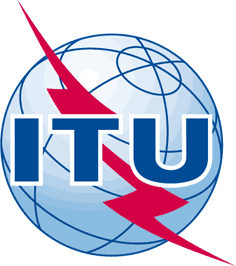 INTERNATIONAL TELECOMMUNICATION UNIONTELECOMMUNICATION
STANDARDIZATION SECTORSTUDY PERIOD 2017-2020INTERNATIONAL TELECOMMUNICATION UNIONTELECOMMUNICATION
STANDARDIZATION SECTORSTUDY PERIOD 2017-2020INTERNATIONAL TELECOMMUNICATION UNIONTELECOMMUNICATION
STANDARDIZATION SECTORSTUDY PERIOD 2017-2020INTERNATIONAL TELECOMMUNICATION UNIONTELECOMMUNICATION
STANDARDIZATION SECTORSTUDY PERIOD 2017-2020FG-AI4H-M-003INTERNATIONAL TELECOMMUNICATION UNIONTELECOMMUNICATION
STANDARDIZATION SECTORSTUDY PERIOD 2017-2020INTERNATIONAL TELECOMMUNICATION UNIONTELECOMMUNICATION
STANDARDIZATION SECTORSTUDY PERIOD 2017-2020INTERNATIONAL TELECOMMUNICATION UNIONTELECOMMUNICATION
STANDARDIZATION SECTORSTUDY PERIOD 2017-2020INTERNATIONAL TELECOMMUNICATION UNIONTELECOMMUNICATION
STANDARDIZATION SECTORSTUDY PERIOD 2017-2020ITU-T Focus Group on AI for HealthINTERNATIONAL TELECOMMUNICATION UNIONTELECOMMUNICATION
STANDARDIZATION SECTORSTUDY PERIOD 2017-2020INTERNATIONAL TELECOMMUNICATION UNIONTELECOMMUNICATION
STANDARDIZATION SECTORSTUDY PERIOD 2017-2020INTERNATIONAL TELECOMMUNICATION UNIONTELECOMMUNICATION
STANDARDIZATION SECTORSTUDY PERIOD 2017-2020INTERNATIONAL TELECOMMUNICATION UNIONTELECOMMUNICATION
STANDARDIZATION SECTORSTUDY PERIOD 2017-2020Original: EnglishWG(s):WG(s):PlenaryE-meeting, 28-30 September 2021E-meeting, 28-30 September 2021E-meeting, 28-30 September 2021DOCUMENTDOCUMENTDOCUMENTDOCUMENTDOCUMENTDOCUMENTSource:Source:FG-AI4H ChairmanFG-AI4H ChairmanFG-AI4H ChairmanFG-AI4H ChairmanTitle:Title:Schedule of future FG meetings (as of 2021-09-30)Schedule of future FG meetings (as of 2021-09-30)Schedule of future FG meetings (as of 2021-09-30)Schedule of future FG meetings (as of 2021-09-30)Purpose:Purpose:DiscussionDiscussionDiscussionDiscussionContact:Contact:Thomas Wiegand
Fraunhofer HHI
GermanyThomas Wiegand
Fraunhofer HHI
GermanyEmail: 	thomas.wiegand@hhi.fraunhofer.de Email: 	thomas.wiegand@hhi.fraunhofer.de Abstract:This document lists the plans for future FG-AI4H meetings, in view of the COVID-19 pandemics.MeetingDateVenueNotesM28-30 September 2021OnlineThis meeting.NFebruary 2022OnlineTBCOApril-May 2022Online or physicalTBCAsia:BangladeshPhilippinesSingaporeSouth KoreaThailandMiddle-EastOmanUAEAfricaSouth AfricaUgandaKenyaGhanaRwandaNigeriaEuropeBerlinAmericasCanadaUSChile